Фотография территории, подлежащей благоустройству, по состоянию на 16.06.2022 г.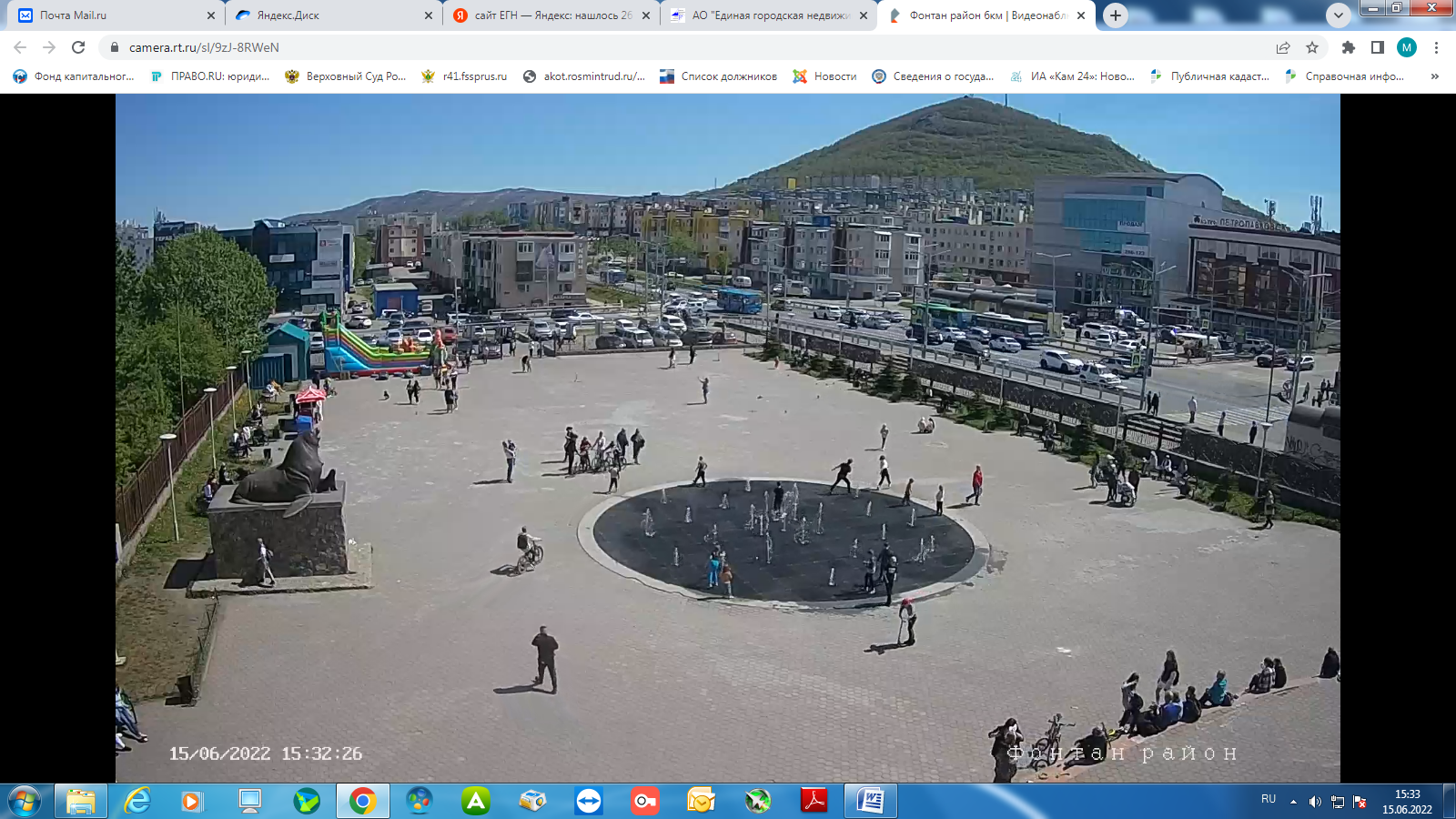 